DOSSIER INSCRIPTION AU PERISCOLAIRENOM………..………………………………….Prénom……………………………Sexe ☐ M ☐  F					Date de naissance ……./…… /…………Adresse du domicile : …………………………………………………………………………..Code Postale : ………………………….Ville : ………………………………………………………Responsables légauxMère de l’enfant : NOM ……………………………………	Prénom :………………….............Adresse (si différente de celle de l’élève) ……………………………...……………………………..Code Postal …………………… Commune …………………………………………………………….Domicile…………………………Portable …..…………………..Travail…………………………..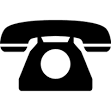 Courriel: .............................................................................................................................Père de l’enfant : NOM …………………………….…..…………….	Prénom : …………………...Adresse (si différente de celle de l’élève) ……………………………...………………………………..Code Postal …………………… Commune ……………………………………………………………..Domicile…………………………Portable …..…………………..Travail…………...……………Courriel: ..............................................................................................................................Situation Familiale :  marié       pacsé      divorcé/séparé (joindre une copie du jugement)INFORMATIONS COMPLÉMENTAIRES  AUTORISATION « PHOTOS » « VIDEO »J’autorise les enseignants de l’école à utiliser dans le cadre pédagogiques des photos de mon enfant prises au cours des activités periscolaires (types de photos possibles : journal, affichages, documents de formation, articles de presse locale lors de manifestations organisées par l’école, page facebook de l’école, site internet de l’école) DOCUMENTS A FOURNIRPour les enfants inscrits à l’école Mon Ecole et Moi : Je valide que la fiche de décharge parentale, autorisation de sortie, autorisation alimentaire, et de l’information sur le contenu de la trousse à pharmacie sont identiques pour l’école et pour le périscolaire. Je transmets « dossier d’inscription » et « fiche sanitaire ». Pour les enfants extérieur : merci de remplir également les fiches : parentale, autorisation de sortie, autorisation alimentaire, et de l’information sur le contenu de la trousse à pharmacie.PERIODES CHOISIES DE PERISCOLAIRE *L’école propose un service de périscolaire de 8h30 à 18h30, du lundi au vendredi, aux dates suivantes. Merci de précisez vos besoins :☐  du 22 au 26 octobre 2018 			☐  du 8 au 12 avril 2018		  		☐  du 8 au 12 juillet 2019		  		☐  du 15 au 19 juillet 2019		☐  du 22 au 27 juillet 2019 		  		* les frais ouvrant droit à une réduction fiscale de 50% pour une facture annuelle de 2300 € maximumREPAS ET GOUTERSLes enfants prennent le repas entre 11H45 et 12H30 dans les locaux de  . Des repas variés et équilibrés, sont préparés par un traiteur et livrés chauds. Le gouter de 16h est également livré par le traiteur.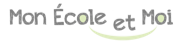 Repas du midi : 	☐ classique	  ☐ végétarien     TARIF28 euros par journée d’accueil : repas et gouter compris.Le periscolaire est comme L’école, totalement financé à ce jour par les familles. Cela signifie qu’elle ne reçoit pas de subvention de l’état ou autres institutions. Les tarifs sont calculés afin de permettre au periscolaire de fonctionner dans de bonnes conditions.REGLEMENTJe m’engage à verser les frais de périscolaire par virement ou chèque à l’ordre de Mon École et Moi IBAN :  FR7630087332280002045700129 	CODE BIC : CMCIFRPPsur la base de la facture qui sera établie le 1e du mois suivant la période choisie.Fait à …………………le……………….Signature du responsable légal 1 suivie		Signature du responsable légal 2 suiviede la mention « lu et approuvé »		de la mention « lu et approuvé »LISTE DES PIÈCES À FOURNIRFiche d’inscriptionFiche sanitaireAttestation de l’assurance (RC)*2 photos *Un RIB*En cas de séparation une copie du jugement*ces documents n’ont pas besoin d’être transmis par les élèves de l’école car déjà dans leur dossier.